ФЕДЕРАЛЬНОЕ АГЕНТСТВО ЖЕЛЕЗНОДОРОЖНОГО ТРАНСПОРТА Федеральное государственное бюджетное образовательное учреждение высшего образования«Петербургский государственный университет путей сообщения Императора Александра I»(ФГБОУ ВО ПГУПС)Кафедра «Основания и фундаменты»РАБОЧАЯ ПРОГРАММАдисциплины«ИНЖЕНЕРНАЯ ГЕОЛОГИЯ» (Б1.Б.27)для специальности23.05.06 «Строительство железных дорог, мостов и транспортных тоннелей» по специализации «Строительство магистральных железных дорог»Форма обучения – очная, очно-заочная, заочнаяСанкт-Петербург2018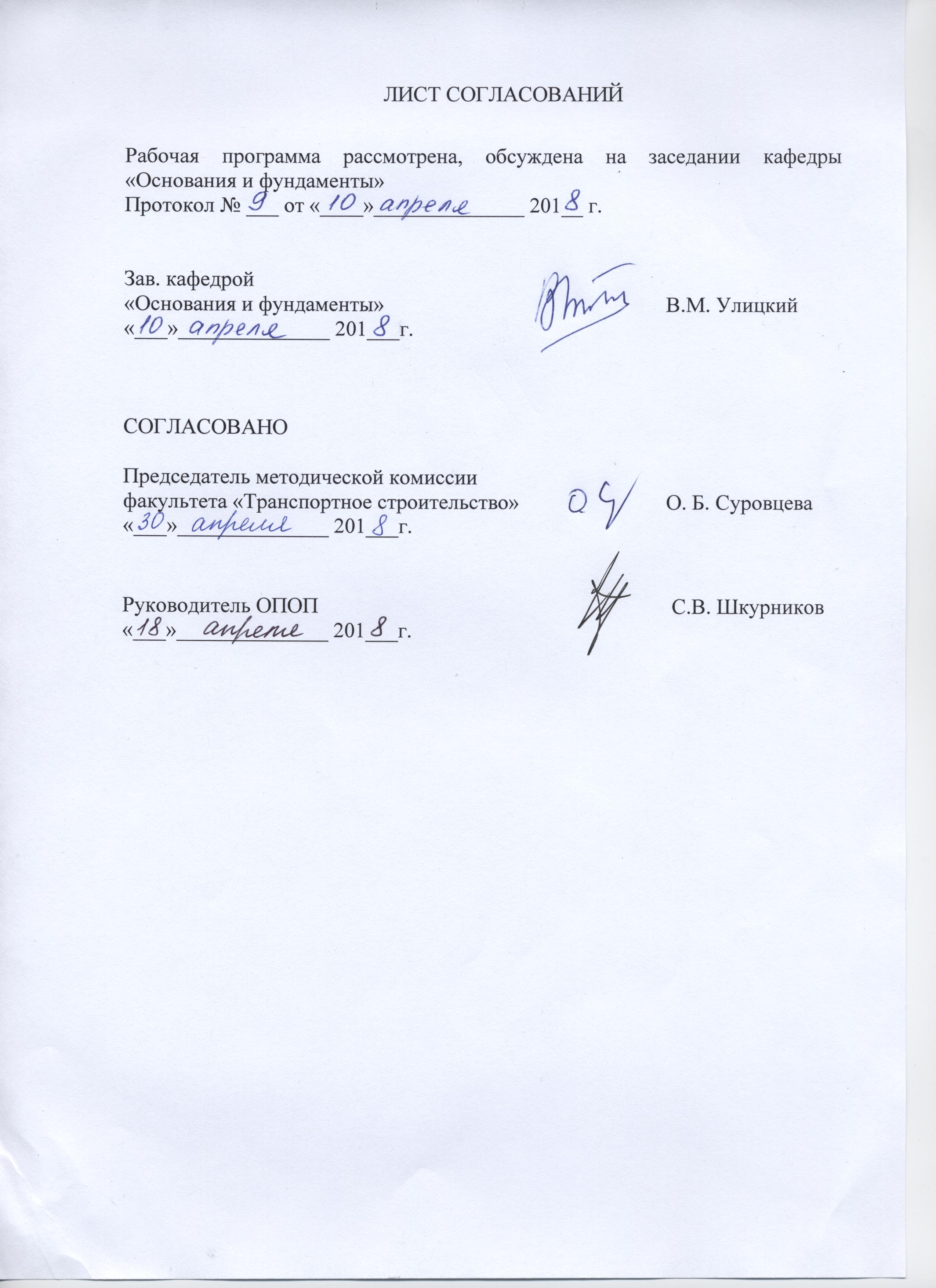 1. Цели и задачи дисциплиныРабочая программа составлена в соответствии с ФГОС ВО, утвержденным приказом Министерства образовании и науки Российской Федерации от 12.09.2016  № 1160 по специальности 23.05.06 «Строительство железных дорог, мостов и транспортных тоннелей (уровень специалитета)», по дисциплине «Инженерная геология».Целью изучения дисциплины «Инженерная геология» является приобретение теоретических знаний о геологической среде, об условиях ее формирования и закономерностях изменения под влиянием различных техногенных воздействий.Для достижения поставленной цели решаются следующие задачи:- изучение состава, условия образования и форм залегания важнейших   генетических типов горных пород;- знакомство с важнейшими эндогенными процессами и их влиянием на   условия строительства и эксплуатации промышленных и гражданских сооружений;- изучение гидрологических условий и их роли в строительной оценке местности;- изучение    важнейших    экзогенных    геологических    инженерно-  геологических процессов;- знакомство с основами инженерно-геологических изысканий для   промышленных и гражданских сооружений.2. Перечень планируемых результатов обучения по дисциплине, соотнесенных с планируемыми результатами освоения основной профессиональной образовательной программыПланируемыми результатами обучения по дисциплине являются: приобретение знаний, умений, навыков.В результате освоения дисциплины обучающийся должен:ЗНАТЬ:- физико-механические характеристики грунтов и горных пород;- основные законы инженерной гидрологии;- принципы и методы инженерно-геологических изысканий. УМЕТЬ:- производить инженерно-геологические и гидрологические изыскания на объекте строительства. ВЛАДЕТЬ:- методами и средствами технических измерений; приемами использования стандартов и других нормативных документов.Изучение дисциплины направлено на формирование следующих профессиональных компетенций (ПК), соответствующих виду профессиональной деятельности, на который ориентирована программа специалитета:проектно-изыскательская и проектно-конструкторская деятельность:способность выполнять инженерные изыскания транспортных путей и сооружений, включая геодезические, гидрометрические и инженерно-геологические работы (ПК-16).Область профессиональной деятельности обучающихся, освоивших данную дисциплину, приведена в п. 2.1 общей характеристики ОПОП.Объекты профессиональной деятельности обучающихся, освоивших данную дисциплину, приведены в п. 2.2 общей характеристики ОПОП.3. Место дисциплины в структуре основной профессиональной образовательной программыДисциплина «Инженерная геология» (Б1.Б.27) относится к базовой части и является обязательной для обучающегося.4. Объем дисциплины и виды учебной работыДля очной формы обучения:Для очно-заочной формы обучения: Для заочной формы обучения: 5. Содержание и структура дисциплины5.1 Содержание дисциплины5.2 Разделы дисциплины и виды занятийДля очной формы обучения: Для очно-заочной формы обучения: Для заочной формы обучения: 6. Перечень учебно-методического обеспечения для самостоятельной работы обучающихся по дисциплине7. Фонд оценочных средств для проведения текущего контроля успеваемости и промежуточной аттестации обучающихся по дисциплинеФонд оценочных средств по дисциплине является неотъемлемой частью рабочей программы и представлен отдельным документом, рассмотренным на заседании кафедры и утвержденным заведующим кафедрой.8. Перечень основной и дополнительной учебной литературы, нормативно-правовой документации и других изданий, необходимых для освоения дисциплины8.1 Перечень основной учебной литературы, необходимой для освоения дисциплины1. Колмогоров С. Г. Инженерная геология [Текст]: лабораторный практикум / С. Г. Колмогоров, П. Л.  Клемяционок, С. С. Колмогорова. - СПб: ФГБОУ ВО ПГУПС, 2018.- 90с.: табл.2. Далматов, Б.И. Механика грунтов, основания и фундаменты (включая специальный курс инженерной геологии). [Электронный ресурс]: учеб. — Электрон. дан. — СПб. : Лань, 2012. — 416 с. — Режим доступа: http://e.lanbook.com/book/9465 — Загл. с экрана.8.2 Перечень дополнительной учебной литературы, необходимой для освоения дисциплиныЗолотарев, Г.С. Методика инженерно-геологических исследований: учебник / Г.С. Золотарев. - М.: Изд.МГУ, 1990.- 384с.Павлинов, В.Н. Основы геологии: учебник для вузов/ В.Н. Павлинов, Д.С. Кизевальтер, Н.Г. Лин. - М.: Недра, 1991.-270с.Бевзюк, В.М. Взаимодействие промышленных и гражданских сооружений с инженерно-геологической средой: учебное пособие/ В.М. Бевзюк. - СПб: ПГУПС, 1993.- 51с.8.3 Перечень нормативно-правовой документации, необходимой для освоения дисциплины1. СП 11–105–97. Свод правил по инженерным изысканиям для строительства. Инженерно-геологические изыскания для строительства. Часть 1. Общие правила производства работ. - М.: 1998. -45с.8.4 Другие издания, необходимые для освоения дисциплиныКлемяционок, П.Л. Геологические и инженерно-геологические карты и разрезы. Методические указания к лабораторным работам по инженерной геологии. / П.Л. Клемяционок, С.Г.  Колмогоров. – СПб.: ПГУПС, 2008.- 29с.Бевзюк, В.М. Инженерно-геологическая оценка участка строительства транспортных, промышленных и гражданских сооружений: контрольная работа и методические указания по ее выполнению/ В.М. Бевзюк, Е.В. Городнова, С.С. Колмогорова - СПб.: ПГУПС, 2010.- 58с.Колмогоров, С.Г. Изучение обломочных осадочных горных пород: методические указания к лабораторным работам по инженерной геологии/ С.Г.Колмогоров, П.Л. Клемяционок. - СПб.: ПГУПС, 2012. -23с.    Колмогоров, С.Г. Анализ геологических и гидрогеологических условий участка строительства: методические указания / С.Г. Колмогоров, П.Л. Клемяционок, С.С. Колмогорова. - СПб.: ПГУПС, 2014. -26с.9. Перечень ресурсов информационно-телекоммуникационной сети «Интернет», необходимых для освоения дисциплиныЛичный кабинет обучающегося и электронная информационно-образовательная среда. [Электронный ресурс]. – Режим доступа: http://sdo.pgups.ru/ (для доступа к полнотекстовым документам требуется авторизация).Электронная информационно-образовательная среда Петербургского государственного университета путей сообщения Императора Александра I. [Электронный ресурс]. – Режим доступа: http://sdo.pgups.ru.Профессиональные справочные системы Техэксперт–электронный фонд правовой и нормативно-технической документации [Электронный ресурс].  Режим доступа: http://www.cntd.ru/, свободный— Загл. с экрана.Консультант плюс. Правовой сервер [Электронный ресурс]. Режим доступа:  http://www.consultant.ru/, свободный. — Загл. с экрана.Бесплатная библиотека документов [Электронный ресурс] – Режим доступа: http://norm-load.ru, свободный. — Загл. с экрана.Электронно-библиотечная система ЛАНЬ [Электронный ресурс]. Режим доступа:  https://e.lanbook.com — Загл. с экрана.10. Методические указания для обучающихся по освоению дисциплиныПорядок изучения дисциплины следующий:Освоение разделов дисциплины производится в порядке, приведенном в разделе 5 «Содержание и структура дисциплины». Обучающийся должен освоить все разделы дисциплины с помощью учебно-методического обеспечения, приведенного в разделах 6, 8 и 9 рабочей программы. Для формирования компетенций обучающийся должен представить выполненные типовые контрольные задания или иные материалы, необходимые для оценки знаний, умений, навыков и (или) опыта деятельности, предусмотренные текущим контролем (см. фонд оценочных средств по дисциплине).По итогам текущего контроля по дисциплине, обучающийся должен пройти промежуточную аттестацию (см. фонд оценочных средств по дисциплине)11. Перечень информационных технологий, используемых при осуществлении образовательного процесса по дисциплине, включая перечень программного обеспечения и информационных справочных системПри осуществлении образовательного процесса по дисциплине «Инженерная геология» используются следующие информационные технологии:технические средства (персональные компьютеры, проектор);методы обучения с использованием информационных технологий (демонстрация мультимедийных материалов). Дисциплина обеспечена необходимым комплектом лицензионного программного обеспечения, установленного на технических средствах, размещенных в специальных помещениях и помещениях для самостоятельной работы в соответствии с утвержденными расписаниями учебных занятий, консультаций, текущего контроля и промежуточной аттестации, самостоятельной работы.12. Описание материально-технической базы, необходимой для осуществления образовательного процесса по дисциплине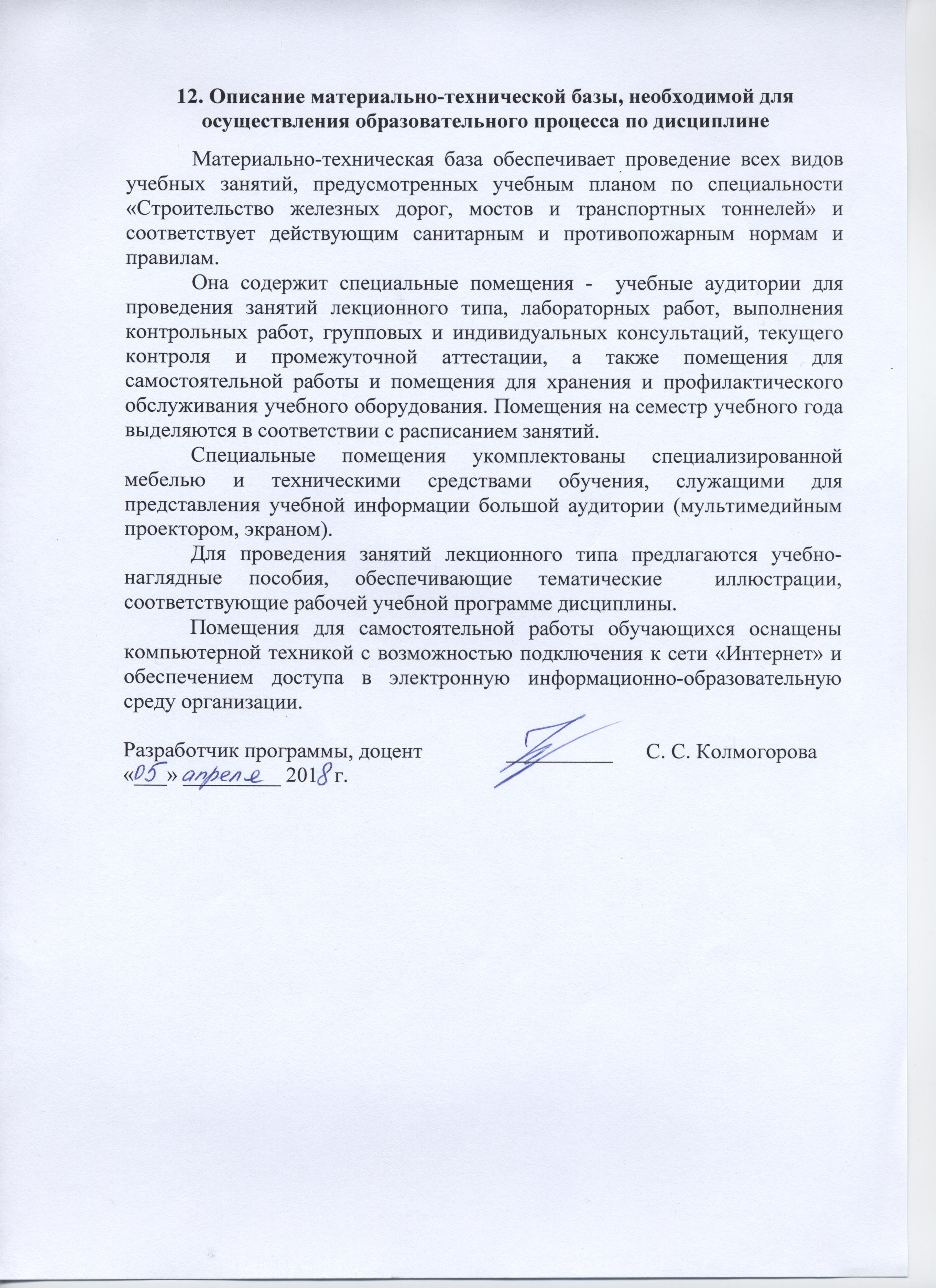 Материально-техническая база обеспечивает проведение всех видов учебных занятий, предусмотренных учебным планом по специальности «Строительство железных дорог, мостов и транспортных тоннелей» и соответствует действующим санитарным и противопожарным нормам и правилам.Она содержит специальные помещения -  учебные аудитории для проведения занятий лекционного типа, лабораторных работ, выполнения контрольных работ, групповых и индивидуальных консультаций, текущего контроля и промежуточной аттестации, а также помещения для самостоятельной работы и помещения для хранения и профилактического обслуживания учебного оборудования. Помещения на семестр учебного года выделяются в соответствии с расписанием занятий.Специальные помещения укомплектованы специализированной мебелью и техническими средствами обучения, служащими для представления учебной информации большой аудитории (мультимедийным проектором, экраном).Для проведения занятий лекционного типа предлагаются учебно-наглядные пособия, обеспечивающие тематические  иллюстрации, соответствующие рабочей учебной программе дисциплины.Помещения для самостоятельной работы обучающихся оснащены компьютерной техникой с возможностью подключения к сети «Интернет» и обеспечением доступа в электронную информационно-образовательную среду организации.Вид учебной работыВсего часовСеместрВид учебной работыВсего часов4Контактная работа (по видам учебных занятий)В том числе:лекции (Л)практические занятия (ПЗ)лабораторные работы (ЛР)4816-324816-32Самостоятельная работа (СРС) (всего)5151Контроль4545Форма контроля знанийЭЭОбщая трудоемкость: час / з.е.144/4144/4Вид учебной работыВсего часовСеместрВид учебной работыВсего часов5Контактная работа (по видам учебных занятий)В том числе:лекции (Л)практические занятия (ПЗ)лабораторные работы (ЛР)3216-163216-16Самостоятельная работа (СРС) (всего)7676Контроль3636Форма контроля знанийЭЭОбщая трудоемкость: час / з.е.144/4144/4Вид учебной работыВсего часовКурсВид учебной работыВсего часов3Контактная работа (по видам учебных занятий)В том числе:лекции (Л)практические занятия (ПЗ)лабораторные работы (ЛР)148-6148-6Самостоятельная работа (СРС) (всего)121121Контроль99Форма контроля знанийЭ, КЛРЭ, КЛРОбщая трудоемкость: час / з.е.144/4144/4№п/пНаименованиераздела дисциплиныСодержание разделаМодуль 1Модуль 1Модуль 11Введение.Основные сведения о ЗемлеСтроение Земли как совокупности внешних и внутренних геосфер. Физические поля Земли – гравитационное, электромагнитное, акустическое, тепловое, их использование в геофизике и геологии. Геотермический режим земной коры, понятия геотермической ступени и градиента. Химический состав земной коры.2Минералы и горные породы: условия их образования, классификации, свойстваОпределения минерала и горной породы, их классификации по условиям образования, внутреннему строению, химическому составу, свойствам. Эндогенные и экзогенные процессы образования минералов и горных пород. Интрузивные и эффузивные магматические горные породы (кислые, средние, основные, ультраосновные). Осадочные горные породы – обломочные, глинистые, химические и биохимические. Метаморфические горные породы. Строительные свойства различных пород, прогноз их изменения и возможности эффективного использования.Модуль 2Модуль 2Модуль 23Основы грунтоведения. Дисперсные грунты как природные многофазные динамические системыЦелесообразность выделения в строительных классификациях горных пород группы дисперсных грунтов – нецементированных обломочных (крупнообломочных и песчаных) и глинистых пород. Сложность состава: твердые частицы (скелет грунта), жидкая, газообразная фазы; иногда добавляются биота, лед. Разнообразие и сложность структурных связей между частицами при их общей слабости, иногда отсутствии (несвязные грунты). Изменения состояния и механических свойств при внешних природных и техногенных воздействиях.Основные физические показатели грунтов: плотности, влажности, пористости, влагоемкости и водонасыщенности, водопроницаемости; для глинистых грунтов – также пределы пластичности, усадки, число пластичности, показатель текучести. Применение показателей в строительных классификациях грунтов. Минералогический и гранулометрический составы грунта. Виды воды – свободная гравитационная и капиллярная, прочно- и рыхлосвязанная, их взаимосвязи и влияние на свойства грунта. Закономерности строения диффузного слоя глинистых грунтов, проявления их при электроосмосе и электрофорезе. Чувствительность грунтов к нарушению природного сложения в связи с минеральным составом и характером структурных связей. Тиксотропия, поровое давление. Показатели сжимаемости и прочности грунтовМодуль 3Модуль 3Модуль 34Геологическое время и геохронологическая шкала.Эндогенные геологические процессы: тектонические движения земной коры, вулканизм, землетрясенияАбсолютный и относительный возраст горных пород, методы определения. Геохронологическая шкала (эра, период, эпоха, век) и стратиграфическая (группа, система, отдел, ярус). Учет возраста породы при ее строительной характеристике; коренные и четвертичные отложения.Тектонические движения земной коры, их классификация и характеристика. Значение различных видов для строительства. Нарушения первоначального залегания горных пород, дислокации складчатые и разрывные. Характеристика нарушенного залегания горных пород, влияние нарушений на их свойства.Вулканизм и сейсмические явления (землетрясения). Виды землетрясений, сейсмические шкалы. Карта сейсмического районирования РФ. Микрорайонирование как учет конкретных инженерно-геологических условий строительной площадкиМодуль 4Модуль 4Модуль 45Основы гидрогеологии: подземные воды, их виды, состав, свойства. Режим подземных вод, закономерности их движенияВиды и значение подземных вод, классификации в зависимости от происхождения, химического состава, физических свойств. Классификация по условиям залегания: верховодка, грунтовые, межпластовые воды. Артезианские воды и бассейны. Трещинные и карстовые воды. Режим подземных вод; состав гидрогеологических исследований, карты гидроизогипс, их построение и использование. Техногенные изменения гидрогеологических условий на территории крупных городов и промышленных комплексов.Закономерности движения подземных вод. Закон фильтрации, коэффициент фильтрации, его определение в лабораторных и полевых условиях. Определение расхода потока и притока к водозаборамМодуль 5Модуль 5Модуль 56Экзогенные геологические процессы. Основные генетические типы отложений, их строительная характеристикаВыветривание и элювий. Плоскостная эрозия, делювиальные отложения, их свойства. Глубинная эрозия, оврагообразование и селевые потоки. Меры защиты. Пролювиальные отложения. Геологическая работа рек, речные долины. Аллювиальные отложения: виды, характеристика по составу и строительным свойствам. Геологическая работа морей. Абразия, защитные мероприятия. Морские отложения. Геологическая работа озер и болот, озерные и болотные отложения. Генетические типы болот, свойства торфа. Особенности строительства на болотах и заболоченных территориях.Геологическая работа ледников. Оледенения, ледниковые и межледниковые эпохи в плейстоцене. Ледниковые формы рельефа. Моренные, флювиогляциальные, озерно-ледниковые отложения, их распространенность и свойства. Геологическая работа ветра: дефляция и корразия, перенос и отложение. Виды эоловых отложений – пески, лессы, их строительная оценка.Геологическая деятельность Человека, влияние на геологическую среду. Техногенные отложения. Охрана геологической среды как условие ее эффективного использования7Опасные геологические процессы, условия их возникновения, прогноз и меры защитыГравитационные процессы. Обвалы, осыпи, курумы. Оползни, их типы, причины. Прогноз, предотвращение и меры защиты дорог, зданий и сооружений. Горное давление и сдвижение горных пород.Процессы, обусловленные воздействием воды: плывуны, суффозия, карст. Условия развития, мероприятия по защите. Основные районы распространения карста, его формы, особенности поверхностных и подземных вод. Просадочность лессовых грунтов, ее причины. Характеристики просадочности, способы ее устранения.Процессы, обусловленные действием отрицательных температур. Мерзлые грунты, их особенности. Сезонная и вечная мерзлота. Пучение. Распространение вечной мерзлоты. Особенности строения, вида пород, характера подземных вод. Геологические явления в районах вечной мерзлоты: наледи, бугры пучения (гидролакколиты), термокарст, солифлюкция, заболачивание. Меры борьбы с мерзлотными явлениями, принципы строительства в районах вечной мерзлотыМодуль 6Модуль 6Модуль 68Инженерно-геологические условия строительной площадки как конкретизация геологической среды сооружения. Задачи и структура инженерно-геологических изысканийПонятие «инженерно-геологические условия» территории. Основные факторы: тектоника, рельеф, геологическое строение с характеристикой физико-механических свойств пород, гидрогеологические условия, физико-геологические процессы. Органическая взаимосвязь факторов при определяющем влиянии тектоники. Представление инженерно-геологических условий на геологических и инженерно-геологических картах и разрезах.Инженерно-геологические изыскания: задачи, организация, принципы – связь со стадиями проектирования, обеспечение его вариантности. Нормативная база изысканий, требования к организации, работам, отчетности. Основные виды работ: инженерно-геологическая съемка; разведочные работы; гидрогеологические исследования; полевые исследования свойств пород, поиск месторождений местных строительных материалов, лабораторные исследования с определением показателей свойств грунтов. Организация инженерно-геологического мониторинга на строящихся и эксплуатируемых объектах для контроля и прогнозирования изменения инженерно-геологических условий№ п/пНаименование раздела дисциплиныЛПЗЛРСРС1Введение. Основные сведения о Земле20042Минералы и горные породы: условия их образования, классификации, свойства201863Основы грунтоведения. Дисперсные грунты как природные многофазные динамические системы.20464Геологическое время и геохронологическая шкала. Эндогенные геологические процессы: тектонические движения земной коры, вулканизм, землетрясения20265Основы гидрогеологии: подземные воды, их виды, состав, свойства. Режим подземных вод, закономерности их движения20286Экзогенные геологические процессы. Основные генетические типы отложений, их строительная характеристика20287Опасные геологические процессы, условия их возникновения, прогноз и меры защиты20268Инженерно-геологические условия строительной площадки как конкретизация геологической среды сооружения. Задачи и структура инженерно-геологических изысканий2026ИтогоИтого1603251№ п/пНаименование раздела дисциплиныЛПЗЛРСРС1Введение. Основные сведения о Земле20062Минералы и горные породы: условия их образования, классификации, свойства206103Основы грунтоведения. Дисперсные грунты как природные многофазные динамические системы.202104Геологическое время и геохронологическая шкала. Эндогенные геологические процессы: тектонические движения земной коры, вулканизм, землетрясения202105Основы гидрогеологии: подземные воды, их виды, состав, свойства. Режим подземных вод, закономерности их движения202106Экзогенные геологические процессы. Основные генетические типы отложений, их строительная характеристика200107Опасные геологические процессы, условия их возникновения, прогноз и меры защиты202108Инженерно-геологические условия строительной площадки как конкретизация геологической среды сооружения. Задачи и структура инженерно-геологических изысканий20210ИтогоИтого1601676№ п/пНаименование раздела дисциплиныЛПЗЛРСРС1Введение. Основные сведения о Земле100182Минералы и горные породы: условия их образования, классификации, свойства102123Основы грунтоведения. Дисперсные грунты как природные многофазные динамические системы.100124Геологическое время и геохронологическая шкала. Эндогенные геологические процессы: тектонические движения земной коры, вулканизм, землетрясения100185Основы гидрогеологии: подземные воды, их виды, состав, свойства. Режим подземных вод, закономерности их движения102146Экзогенные геологические процессы. Основные генетические типы отложений, их строительная характеристика100157Опасные геологические процессы, условия их возникновения, прогноз и меры защиты100128Инженерно-геологические условия строительной площадки как конкретизация геологической среды сооружения. Задачи и структура инженерно-геологических изысканий10220ИтогоИтого806121№п/пНаименование разделаПеречень учебно-методического обеспечения12Модуль 1Введение. Основные сведения о ЗемлеМинералы и горные породы: условия их образования, классификации, свойстваДалматов Б. И. Механика грунтов, основания и фундаменты (включая специальный курс инженерной геологии) [Электронный ресурс]: учебник / Б. И. Далматов. - М.: Лань, 2012. - 415с. - ISBN 978-5-8114-1307-2.Колмогоров С. Г. Инженерная геология [Текст]: лабораторный практикум / С. Г. Колмогоров, П. Л.  Клемяционок, С. С. Колмогорова. - СПб: ФГБОУ ВО ПГУПС, 2018.- 90с.: табл.3Модуль 2Основы грунтоведения. Дисперсные грунты как природные многофазные динамические системы1 Колмогоров С. Г. Инженерная геология [Текст]: лабораторный практикум / С. Г. Колмогоров, П. Л.  Клемяционок, С. С. Колмогорова. - СПб: ФГБОУ ВО ПГУПС, 2018.- 90с.: табл.4Модуль 3Геологическое время и геохронологическая шкала. Эндогенные геологические процессы: тектонические движения земной коры, вулканизм, землетрясения1. Колмогоров С. Г. Инженерная геология [Текст]: лабораторный практикум / С. Г. Колмогоров, П. Л.  Клемяционок, С. С. Колмогорова. - СПб: ФГБОУ ВО ПГУПС, 2018.- 90с.: табл.5Модуль 4Основы гидрогеологии: подземные воды, их виды, состав, свойства.Режим подземных вод, закономерности их движения1.Колмогоров С.Г. Анализ геологических и гидрогеологических условий участка строительства: методические указания / С.Г. Колмогоров, П.Л. Клемяционок, С.С. Колмогорова. - СПб.: ПГУПС, 2014. -26с.67Модуль 5Экзогенные геологические процессы. Основные генетические типы отложений, их строительная характеристикаОпасные геологические процессы, условия их возникновения, прогноз и меры защиты1. Колмогоров С. Г. Инженерная геология [Текст]: лабораторный практикум / С. Г. Колмогоров, П. Л.  Клемяционок, С. С. Колмогорова. - СПб: ФГБОУ ВО ПГУПС, 2018.- 90с.: табл.2.Бевзюк В.М., Городнова Е.В., Колмогорова С.С. Инженерно-геологическая оценка участка строительства транспортных, промышленных и гражданских сооружений. Контрольная работа и методические указания по ее выполнению. СПб.: ПГУПС, 2010.- 58с.8Модуль 6Инженерно-геологические условия строительной площадки как конкретизация геологической среды сооружения.Задачи и структура инженерно-геологических изысканийКолмогоров С. Г. Инженерная геология [Текст]: лабораторный практикум / С. Г. Колмогоров, П. Л.  Клемяционок, С. С. Колмогорова. - СПб: ФГБОУ ВО ПГУПС, 2018.- 90с.: табл.Разработчик программы, доцент__________С. С. Колмогорова«___» _________ 201   г.